CZERWIEC WAŻNE INFORMACJE: DNIA OD 08-10.06.2021r.(WTOREK-CZWARTEK)ZABAWY NA ŁĄCE W RAMACH REALIZACJI PROJKETU EDUKACYJNO-ARTYSTYCZNEGO„MALI ARTYŚCI”DNIA 16.06.2021r.(ŚRODA)DZIEŃ CHEMIKADNIA 17.06.2021r.(CZWARTEK)WYJŚCIE DO McDonald’s na lody (SKŁADKA NA LODY WYNOSI 10zł, PIENIĄDZE PROSZĘ PRZEKAZAĆ  SKARBNIKOWI GRUPY)DNIA 22.06.2021r.(WTOREK)PIERSZWY DZIEŃ LATADNIA 24.06.2021r.(CZWARTEK)ZAKOŃCZENIE ROKU,DZIECI PRZYGOTOWUJĄ AKADEMIĘ Z OKAZJI ZAKOŃCZENIA ROKU SZKOLNEGO. BARDZO PROSZĘ W TYM DNIU O ODŚWIĘTNY STRÓJ DLA DZIECI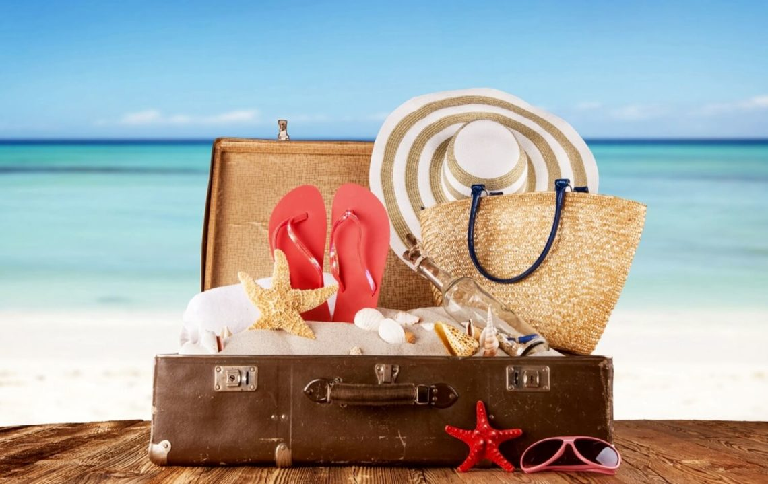 